Chủ đề: [Giải toán 6 sách kết nối tri thức với cuộc sống] - Bài 12: Bội chung. Bội chung nhỏ nhất.Dưới đây Đọc tài liệu xin gợi ý trả lời Câu hỏi trang 52 SGK Toán lớp 6 Tập 1 sách Kết nối tri thức với cuộc sống theo chuẩn chương trình mới của Bộ GD&ĐT:Giải Câu hỏi trang 52 Toán lớp 6 Tập 1 Kết nối tri thức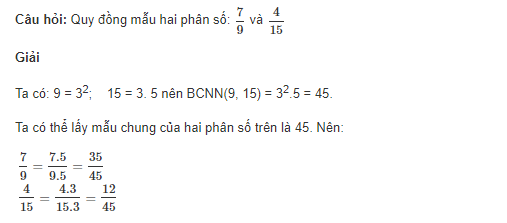 -/-Vậy là trên đây Đọc tài liệu đã hướng dẫn các em hoàn thiện phần giải bài tập SGK Toán 6 Kết nối tri thức: Câu hỏi trang 52 SGK Toán 6 Tập 1. Chúc các em học tốt.